         NIEZBĘDNIK MIESZKAŃCA INTERNATU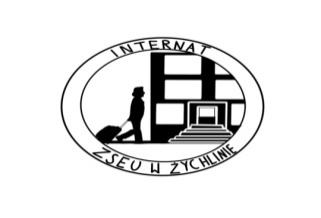 Zamieszkasz w pokoju  1- osobowym, 2 – osobowym, 3 –osobowym lub 4 – osobowym.Łazienki znajdują się na korytarzach, o porządek w łazience będziesz musiał(-a) zadbać razem z osobami, z którymi zamieszkasz.Aby zamieszkać w internacie trzeba być zameldowanym na pobyt czasowy, Odpłatność za wyżywienie wynosi 22.00 zł /dzień, plus 30zł miesięcznie za zakwaterowanieOpłaty za internat i za wyżywienie wpłacaj na konto:   Bank Pocztowy O/Konin 28 1320 1016 2790 0012 2000 0001        do 15 dnia każdego miesiąca z góryw tytule podając: Imię i Nazwisko Wychowanka zakwaterowanie i wyżywienie w InternacieJeśli zachorujesz bądź nie będziesz mógł przyjechać do internatu po weekendzie, zadzwoń, poinformuj Kierownika Internatu aby odpisać zwrot kosztów za wyżywienie.Cenne przedmioty ( telefony komórkowe ) noś zawsze przy sobie (internat nie ponosi odpowiedzialności za rzeczy pozostawione bez opieki).Pilnuj swojego klucza! Jeśli go zgubisz trzeba będzie zmienić wkładkę, a to kosztuje. Do Twojego pokoju poza Tobą i współlokatorami oraz opiekunami nikt nie ma wstępu.Dbaj o powierzony Ci sprzęt, miejsce w którym będziesz mieszkać, bo naprawa lub odnowienie/odkupienie zniszczonego wyposażenia obciąży kosztami Twoich rodziców/opiekunów.W pokoju, w którym zamieszkasz czeka na Ciebie wydzielone miejsce do nauki i wypoczynku. Mamy nadzieję, że wykorzystasz te warunki do intensywnej nauki. Jeśli będziesz chciał(-a) aktywnie odpocząć w czasie wolnym, możesz skorzystać z oferty zajęć dodatkowych oraz z urządzeń sportowo-rekreacyjnych znajdujących się na terenie internatu.RZECZY PRZYDATNE I MILE WIDZIANE
Twoja aklimatyzacja w internacie, bezpieczeństwo, dobre samopoczucie - to sprawy najważniejsze dla
Ciebie, dla Twoich Rodziców i dla nas - Twoich nowych opiekunów! Jeśli poczujesz, że ktoś Ci dokucza, że jesteś obiektem czyjegoś nie odpowiadającego Ci zachowania, z czymś sobie nie radzisz – nie czekaj! Zgłoś to od razu wychowawcy, poproś o pomoc!
Oczekujemy na częste kontakty osobiste/telefoniczne z Twoimi rodzicami.Czekamy na Ciebie i Twoich rodziców (opiekunów) w niedzielę 1 września 2024r. od godz. 16.00.! 